PRESSEINFORMATION        Meisenheim, Mai_Juni 2022BITO-Lagertechnik Bittmann GmbH  _  Nachhaltige Behälterlösungen LogiMAT 2022 _ 31.05 - 02.06.2022   _  Halle 6  | Stand C31Nachhaltige BehälterlösungenSeit vielen Jahren wird der Gedanke der Nachhaltigkeit bei BITO-Lagertechnik konsequent verfolgt. Für das Unternehmen ist nachhaltiges Wirtschaften ein Prozess, der mit Umdenken beginnt und dank innovativer Technologien und Prozesse in der gesamten Liefer- und Wertschöpfungskette implementiert wird. Das fängt bei der Auswahl der Rohstoffe an und geht über die ressourcen- und umweltschonende Verarbeitung, die Verwendung von nachhaltigen Materialien bis hin zu einer effizienten Logistik, die auch die Kunden mit einbezieht. 2021 wurde BITO-Lagertechnik von der TÜV Rheinland Group Carbon Services als klimaneutral verifiziert.Energieeffizienten Produktion und ökologische Alternativen zur Kunststoff-NeuwareAuch bei den Anwendern rückt das Thema Nachhaltigkeit immer stärker ins Bewusstsein. Bei Lagerung, Kommissionierung und Transport aber auch im Bereich der Produktion, wie etwa bei Kanban-Prozessen, sind wiederverwendbare, Verpackungsmüll vermeidende stabile Trage und Transporthilfen zwar schon immer gefragt, doch zunehmend legen heute immer mehr Kunden auch hierbei immer größeren Wert auf Nachhaltigkeit.BITO Behälter sind – egal in welcher Variante – die ideale, da stabile, belastbare und robuste Alternative zu Einwegkartons. Ihre Verwendung spart viel Verpackungsmüll ein und ein BITO-Mehrwegbehälter ersetzt im Laufe seiner Nutzung hunderte Einwegkartons.»Recycling« und »Upcycling« Behälter-Recycling mit eigener AnlageAls Anbieter ist es BITO-Lagertechnik darüber hinaus wichtig, neben einer energieeffizienten Produktion auch ökologische Alternativen zur Kunststoff-Neuware im Portfolio zu haben. Jede nicht produzierte Tonne Polypropylen spart 1,7to CO2 ein. Seit vielen Jahren schon führt das Unternehmen daher ein gut organisiertes Behälterrecycling durch. Für Kunden, die besonderen Wert auf Nachhaltigkeit legen, werden in einer eigenen Anlage Kunststoffabfälle, Ausschussware, Rücknahmebehälter, etc. eingemahlen und aus dem daraus wieder verwertbaren Material neue Behälter oder Zubehörteile produziert. Aufgrund der steigenden Nachfrage stellt BITO die gängigsten Behältergrößen der Mehrwegbehälterserie MB seit Ende 2019 serienmäßig aus Regranulat bzw. aus zertifiziertem »PostConsumerKunststoff« – sprich wieder aufbereiteten Recyclingkunststoffen aus dem Haushaltabfall – her. Beim MB ECO ist also nicht nur das »Recycling« sondern auch das »Upcycling« Thema. Aus einem Wegwerf-Einwegprodukt wird ein langlebiger, hochwertiger und umweltfreundlicher Mehrwegbehälter. Die Umweltwirkung ist dabei dreifach: Der Haushaltsmüll wird nicht verbrannt (reduziert Schadstoffe in der Luft), das Material wird dafür nicht aufwändig aus Erdöl hergestellt (spart ca. 950 kg CO2 pro Tonne PP) und wie alle BITO Mehrwegbehälter ersetzt auch der MB ECO ein Vielfaches an Einwegtransportverpackungen.  In der „Natur“ von recyceltem Kunststoff-Material liegt die Farbgebung. Es entsteht ein dunkles Gemisch, so dass für diese Behälter keine spezielle Farbwahl möglich ist und diese nur schwarz eingefärbt erhältlich sind. Als Sortierfunkton und für einen besseren Überblick gibt es den Behälter, der aktuell in den drei Größen 400 x 300 x 223 mm, 600 x 400 x 223 mm und 600 x 400 x 323 mm verfügbar ist, jeweils mit unterschiedlich farbigen Deckeln in Blau, Gelb, Grün, Rot und Schwarz. Alle anderen, optional mögliche Ausstattungs-Varianten, wie anscharnierte Klappdeckel oder Stapelbügel, entsprechen denen der BITO MB-Standardserie.Spezielle Unterteilsysteme und passgenaue, wiederverwendbare Behälter-Inlays Auch im Bereich der Behälterinnenausstattung entwickelt BITO ständig neue Features, um mit durchdachten Behältersystem-Lösungen einen Beitrag dazu zu leisten, Verpackungsmüll einzusparen. Unterteilsysteme, wie Längs- und Querteiler, Stecksysteme und Einsatzkästen sorgen dafür, dass die Waren in den Behältern passgenau, sicher und gut geschützt lagern, so dass zusätzliche Einwegverpackungen oder Füll- und Schutzmaterial nicht mehr notwendig sind. Von BITO entwickelte, individuelle, als Speziallösung auf die Anforderungen der Kunden angepasste und immer wieder verwendbaren Inlays bzw. Gefache und Innenausstattungen sind eine umweltbewusste Alternative zu Einweg-Verpackungen, um die Produkte in den Behältern bei Lagerung und Transport bestmöglich zu schützen und sie zudem platzsparend und dabei sicher einzulagern.  Behälter aus Sonnenblumenkern-SchalenEine besondere Alternative zum herkömmlichen Polypropylen (PP) ist das umweltschonende Material Sunflower-Compound (SFC), das zur Herstellung des BITO Sunflower-Compound SFC C-Teile-Behälters verwendet wird. Mit dem aus den Schalen von Sonnenblumenkernen hergestellten Kleinteilebehälter hat BITO-Lagertechnik 2018 einen Meilenstein in Richtung Nachhaltigkeit in der Behälterproduktion gesetzt. Seitdem wird der BITO C-Teile-Behälter CTB als Kleinteilebox zusätzlich auch aus einem aus auf den Fasern von Sonnenblumenkernschalen basierenden Füllstoff hergestellt. Für die Gewinnung der Sonnenblumenkernschalen werden weder Nahrungsmittel eingesetzt, noch sind zusätzliche Anbauflächen erforderlich, da die Schalen ein Nebenprodukt der Sonnenblumenkern-Produktion sind. Vielmehr lässt sich bei der Produktion viel Energie einsparen und durch die Verwendung des Materials der „CO2-Fußabruck“ weiter verringern.Wie funktioniert das? Bislang waren die Schalen nur ein Abfallprodukt der Lebensmittelindustrie, während man aus den Sonnenblumenkernen z.B. Öl herstellt oder sie direkt als Lebensmittel verwendet. Ein junges Unternehmen kam auf die Idee, diesen natürlichen Rohstoff als Füll- und Verstärkungsstoff in Kunststoffen einzusetzen, da sich dieses Nebenprodukt der Sonnenblumenkern-Produktion als Faserzusatz für die Herstellung hochwertiger Naturfaserkunststoffe eignet. Zur Gewinnung des umweltfreundlichen Gemischs werden die Fasern der Schalen zermahlen und mit einem Polypropylen compoundiert, also verbunden. Das Kunststoffkomposit hat hervorragende Verarbeitungseigenschaften und zeichnet sich durch eine hohe Steifigkeit und Schlagzähigkeit aus. Daher kann man daraus sehr hochwertige Behälter herstellen. Für die Gewinnung der Sonnenblumenkernschalen werden weder Nahrungsmittel verwendet, noch sind zusätzliche Anbauflächen erforderlich, da die Schalen ein Nebenprodukt der Sonnenblumenkern-Produktion sind. Vielmehr lässt sich bei der Produktion viel Energie einsparen und durch die Verwendung des Materials somit der „CO2-Fußabruck“ verringern. Bei der Herstellung des Komposits entstehen weniger Treibhausgase als bei der Herstellung des herkömmlichen „reinen“ Kunststoffs. Darüber hinaus sind zur Verarbeitung des Materials niedrigere Temperaturen erforderlich und der dafür notwendige Energieaufwand sinkt. (6.715 Zeichen inkl. Leerzeichen)www.bito.com Bildunterschriften  (Bildnachweise: Patric Dressel für BITO-Lagertechnik)Abb.1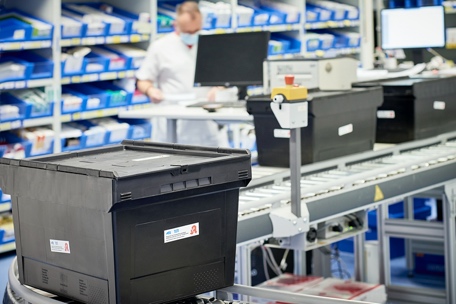 Abb. 2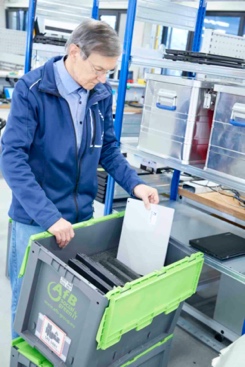 Abb. 2Firmenportrait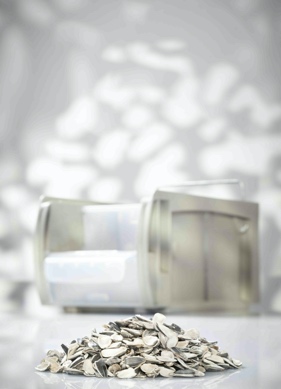 Was 1845 als kleiner Familienbetrieb und Hersteller für Beschlagartikel aus Metall für die Schmuck- und Lederwarenindustrie begann hat sich zu einem der europäischen Marktführer im Bereich der Lagertechnik und Intralogistik entwickelt: Die BITO-Lagertechnik Bittmann GmbH (Meisenheim, D) entwickelt, fertigt und vermarktet als einer der wenigen Komplettanbieter Regal-, Behälter-, Kommissionier- und Transportsysteme für alle Branchen. Von der Abwicklung von Großprojekten bis hin zur Ausstattung eines Büroarchivs mit Artikeln aus dem hauseigenen Katalog versteht sich der international tätige Lagertechnikexperte dabei als langfristiger Begleiter seiner Kunden, der die wechselnden Anforderungen der Anwender in den Mittelpunkt stellt. Das heute weltweit tätige Unternehmen beschäftigt 1.100 Mitarbeiter, davon 840 am Stammsitz in Meisenheim und dem benachbarten Produktionswerk Lauterecken. Aktuell hat das Unternehmen 14 Tochtergesellschaften in nahezu allen europäischen Ländern, in Dubai und den USA und einen Produktionsstandort in Polen. BITO-Lagertechnik erwirtschaftete in 2021 einen Umsatz von 303 Mio. Euro.Startup-DNA seit über 177 Jahren Was macht das traditionsreiche Unternehmen aus? Was ist BITO wichtig? Sicher hat, neben einer von Beginn an vorherrschenden Wertekultur, der Innovationsgedanke und Visionärsgeist das Unternehmen geprägt und über die Jahre getragen. Innovativer Vorreiter in Entwicklung und Technik zu sein, ausnahmslos Produkte von höchster Präzision und Qualität zu produzieren, ein ausgeprägter Servicegedanke und das Anliegen, dem Kunden immer partnerschaftlich zur Seite zu stehen, sind seit Beginn die Leitlinien, nach denen das Unternehmen lebt. Seit über 177 Jahren gelingt es, mit Mut und mit bewährten und neuen Ideen und Konzepten mit dem Markt und seinen Veränderungen Schritt zu halten. Auch der Nachhaltigkeitsgedanke wird seit jeher konsequent verfolgt und 2021 erhielt BITO-Lagertechnik die Zertifizierung zum Klimaneutralen Unternehmen. BITO ist seit jeher immer im Wandel und sucht aus Tradition permanent nach Chancen und Möglichkeiten, mit denen sich das Unternehmen immer wieder neu erfindet. Diese Stärke soll es auch weiter in die Zukunft tragen.KONTAKTADRESSENDeutschlandÖsterreichSchweizBITO-LagertechnikBittmann GmbHBITO LagertechnikAustria GmbHBITO-LagertechnikBittmann AGObertor 29Handelsring 5aIndustriestr. 11D-55590 MeisenheimA-4481 AstenCH-6343 ROTKREUZwww.bito.comwww.bito.com/de-atwww.bito.com/de-ch